DIRETRIZES PARA AUTORES: FORMATAÇÃO DO ARTIGOAutorAutorResumo: o resumo é uma apresentação concisa de pontos relevantes de um texto na forma de uma sequência corrente de frases (RAUEN, 2015). Deve ser informativo e apresentar objetivos, metodologia, resultados e conclusões.  Deve ser escrito em parágrafo único, em espaçamento simples e justificado.Palavras-chave: Artigo científico. Resumo. Metodologia científica. 1 INTRODUÇÃOO texto introdutório precisa ser claro e objetivo. Você precisará expor, de forma sucinta, a natureza da pesquisa, assim como a intenção desta. De forma sutil, deverá apresentar as informações da pesquisa e, por isso, a importância de a introdução ser elaborada ao final da escrita do artigo. Esta etapa do trabalho servirá para você apresentar ao leitor a sua pesquisa, o tema, incentivando-o e motivando-o à leitura. É importante lembrar de que a introdução não deve parafrasear ou repetir o resumo, tampouco conter recortes da fundamentação teórica ou apresentar citações.O que se faz? Caracteriza-se o problema de pesquisa (pergunta-problema), bem como o objetivo geral e os objetivos específicos. Em seguida, devem ser expostas as justificativas e as razões para a elaboração do trabalho, dando ênfase à relevância do tema proposto.A justificativa, como o próprio nome indica, procura explicar por que o trabalho é fundamental e relevante. O tema escolhido pelo pesquisador e a hipótese levantada precisam ser de suma importância para a sociedade ou para uma parte dela. Deve-se, no entanto, tomar o cuidado, na elaboração da justificativa, de não se tentar justificar a hipótese levantada, ou seja, ser uma conclusão da pesquisa. A justificativa exalta a importância do tema a ser estudado e justifica o porquê de a pesquisa ter sido empreendida. Ela difere da revisão bibliográfica e, por esse motivo, não apresenta citações de outros autores, além disso, não pretende explicar o referencial teórico que foi adotado, mas apenas ressaltar a importância da pesquisa no campo da teoria.Procure responder nesta etapa: Por que estudar o tema escolhido? Quais as vantagens e os benefícios que a pesquisa irá proporcionar? Qual a importância pessoal? Qual a importância para a academia, a ciência? Qual a importância para o mercado de trabalho? Como ela contribuirá com a sociedade ou com uma parte dela?Os procedimentos metodológicos são incluídos aqui, no final da introdução (natureza da pesquisa, abordagem do problema, objetivos e procedimentos técnicos).2 FUNDAMENTAÇÃO TEÓRICA (usar título relacionado ao tema)Como sugestão, escrever um texto de apresentação do artigo.2.1 SUBTÍTULO SEÇÃO SECUNDÁRIA (usar título relacionado ao tema)Consiste na revisão de literatura; nesta etapa são mostradas e comentadas as referências bibliográficas que oferecem a sustentação da pesquisa. Não se trata de uma colcha de retalhos, tampouco uma organização de citações. É importante compreender que cópias de trechos deverão ser feitas de acordo com as normas da ABNT, ou seja: citações diretas e/ou indiretas, curtas e/ou longas. Cópia de trechos e/ou na íntegra sem os devidos créditos é considerado plágio (lei nº 9.610, de 19.02.98, que altera, atualiza e consolida a legislação sobre direitos autorais). Não se esqueça de nomear a seção.2.1.1 Seção terciária (usar título relacionado ao tema)Este manual está dividido em seções para que se tenha a formatação dos títulos, podendo assim formatar o seu trabalho adequadamente.Veja, a seguir, um texto com alíneas:O questionário será organizado a partir de três critérios, a saber:idade:de  40 anos;mais de 40 anos.sexo;estado civil.Texto. Texto. Texto. Texto. Texto. Texto. Texto. Texto. Texto. Texto. Texto. Texto. Texto. Texto. Texto. Texto. Texto. Texto. Texto. Texto. Texto. Texto. Texto. Texto. Texto.Veja, a seguir,  observe a Fig. 1, o exemplo com figura e uso de nota de rodapé: Figura 1: Biblioteca virtual Pearson.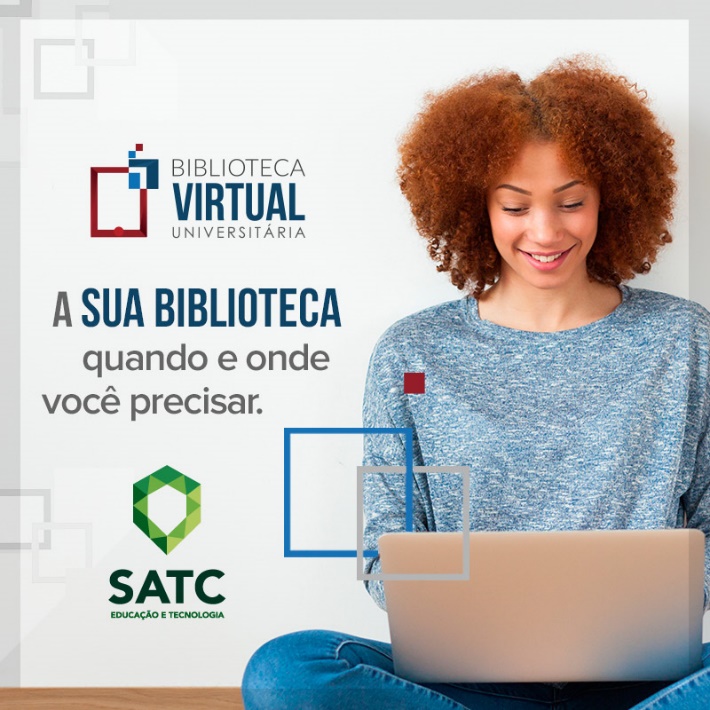 Fonte: Baseado e/ou Adaptado de [1]Veja, a seguir, o gráfico para exemplificar:Figura 2: Sistema de cascata.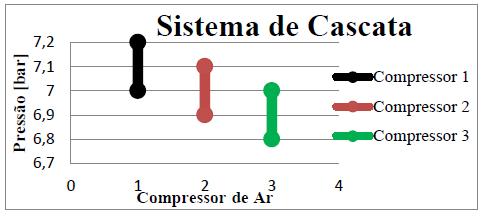             Fonte: Adaptado de Fonseca (2005, p. 61)A figura deve ser inserida centralizada e próxima do trecho a que se refere, conforme o projeto gráfico. Preferencialmente, insira figuras e tabelas após elas serem citadas no texto. Use a abreviação “Fig. , mesmo no início de uma frase.Use palavras ao invés de símbolos ou abreviações para evitar confundir o leitor. Como um exemplo, escrever a quantidade “Magnetização” ou “Magnetização, M”, e não apenas “M”. Se incluir unidades no rótulo, apresentá-las dentro de parênteses. Não rotule os eixos somente com unidades. No exemplo, escreva “Magnetização (A/m)” e não apenas “A/m”. Veja, agora, um exemplo com tabela:Os resultados da pesquisa podem ser observados na tabela 1:   Tabela 1: Melhor configuração (tensão constante).    Fonte: Baseado e/ou Adaptado de [3] (ANO, p. XX)Dentro da tabela utilize fonte em tamanho 10.3 ANÁLISE DOS DADOSAnálise dos dados coletados e analisados para viabilizar a pesquisa realizada.4 CONSIDERAÇÕES FINAISEtapa esta que servirá para você evidenciar as conquistas alcançadas com o estudo e indicar as limitações e as reconsiderações. Além disso, você poderá apontar a relação entre fatos verificados e teoria e mostrar a contribuição da pesquisa para o meio acadêmico, empresarial e/ou para o desenvolvimento da ciência e tecnologia. Além disso, você poderá sugerir temas complementares a sua pesquisa para estudos futuros. Responda aqui a sua pergunta-problema de pesquisa.REFERÊNCIASExemplo numérico:[1] MARCONI, Marina de Andrade; LAKATOS, Eva Maria. Fundamentos de metodologia científica. 7. ed. São Paulo: Atlas, 2010. 297 p. ISBN 9788522457588.[2] ALBUQUERQUE, Ana Cristina de. Catalogação e descrição de documentos fotográficos em bibliotecas e arquivos: uma aproximação comparativa dos códigos AACR2 e ISAD (G). 2006.  188f. Dissertação (Mestrado) – Faculdade de Filosofia e Ciências, Universidade Estadual Paulista, Marília, 2006. Disponível em: < https://www.marilia.unesp.br/Home/Pos-Graduacao/CienciadaInformacao/Dissertacoes/albuquerque_ac_me_mar.pdf>. Acesso em: 12 setembro 2017. [3] RAUEN, Fábio José. Roteiros de pesquisa. Rio do Sul: Nova Era, 2006.[4] BONINI, A.; et al. Mídia, suporte e hipergênero: os gêneros textuais e suas relações. Revista Brasileira de Linguística Aplicada. Belo Horizonte, v. 11, n. 3, p. 679-704, 2011.[5] MARCONI, Marina de Andrade. Cultura e sociedade. In: LAKATOS, Eva Maria. Sociologia. 6. ed. São Paulo: Atlas, 1991.[6] ALCÂNTARA, Eurípedes. A redoma do atraso. Veja, São Paulo, v. 24, n. 25, p. 42-43, jun. 1991.[7] RIBEIRO, Efrém. Garimpeiros voltam a invadir área ianomani. Folha de S. Paulo, São Paulo, p. 1-10, 18 jun. 1991.Exemplo alfabético:ALCÂNTARA, Eurípedes. A redoma do atraso. Veja, São Paulo, v. 24, n. 25, p. 42-43, jun. 1991.BONINI, A.; et al. Mídia, suporte e hipergênero: os gêneros textuais e suas relações. Revista Brasileira de Linguística Aplicada. Belo Horizonte, v. 11, n. 3, p. 679-704, 2011.MARCONI, Marina de Andrade. Cultura e sociedade. In: LAKATOS, Eva Maria. Sociologia. 6. ed. São Paulo: Atlas, 1991.MARCONI, Marina de Andrade; LAKATOS, Eva Maria. Fundamentos de metodologia científica. 7. ed. São Paulo: Atlas, 2010. 297 p. ISBN 9788522457588.RIBEIRO, Efrém. Garimpeiros voltam a invadir área ianomani. Folha de S. Paulo, São Paulo, p. 1-10, 18 jun. 1991.RAUEN, Fábio José. Roteiros de pesquisa. Rio do Sul: Nova Era, 2006.ABSTRACTTexto. Texto. Texto. Texto. Texto. Texto. Texto. Texto. Texto. Texto. Texto. Texto. Texto. Texto. Texto. Texto. Texto. Texto. Texto. Texto. Texto. Texto. Texto. Texto. Texto.Key-words: Texto; Texto; Texto.AGRADECIMENTOSPode-se agradecer a pessoas que de alguma forma contribuíram para a elaboração do artigo (opcional).LISTA DE SÍMBOLOSVariáveisValores Otimizados(sem saturação)Fator de Potência0,7000Torque Médio (N.m)15,3934Ângulo de Carga (graus)33,6239Espessura da barreira (mm)1,9999Ld (mH)289,8727Lq(mH)56,3546Ld/Lq5,1437Ld-Lq (mH)233,5180[K-1]Coeficiente de expansão térmica[K]Variação de temperatura[---]Eficiência da aleta[m2/s]Viscosidade cinemática[m2]Área da seção transversal[m2]Área da superfície da placa[---]Fator de potência[m]Braço de momento[N]Força de momento[m/s2]Aceleração da gravidade